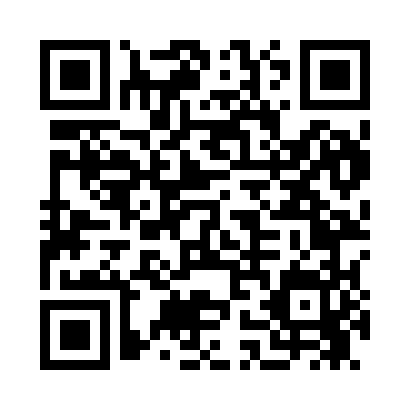 Prayer times for Adaton, Mississippi, USAWed 1 May 2024 - Fri 31 May 2024High Latitude Method: Angle Based RulePrayer Calculation Method: Islamic Society of North AmericaAsar Calculation Method: ShafiPrayer times provided by https://www.salahtimes.comDateDayFajrSunriseDhuhrAsrMaghribIsha1Wed4:526:0712:534:357:398:542Thu4:516:0612:534:357:408:553Fri4:506:0512:534:357:418:564Sat4:486:0412:524:357:418:575Sun4:476:0312:524:357:428:586Mon4:466:0212:524:357:438:597Tue4:456:0112:524:357:449:008Wed4:446:0012:524:357:449:019Thu4:436:0012:524:357:459:0210Fri4:425:5912:524:357:469:0311Sat4:415:5812:524:357:479:0412Sun4:405:5712:524:357:479:0513Mon4:395:5612:524:357:489:0614Tue4:385:5612:524:357:499:0715Wed4:375:5512:524:367:509:0816Thu4:365:5412:524:367:509:0917Fri4:355:5412:524:367:519:1018Sat4:345:5312:524:367:529:1119Sun4:335:5212:524:367:529:1220Mon4:325:5212:524:367:539:1321Tue4:325:5112:524:367:549:1322Wed4:315:5112:524:367:559:1423Thu4:305:5012:534:367:559:1524Fri4:295:5012:534:367:569:1625Sat4:295:4912:534:377:579:1726Sun4:285:4912:534:377:579:1827Mon4:285:4812:534:377:589:1928Tue4:275:4812:534:377:589:2029Wed4:265:4812:534:377:599:2030Thu4:265:4712:534:378:009:2131Fri4:255:4712:544:378:009:22